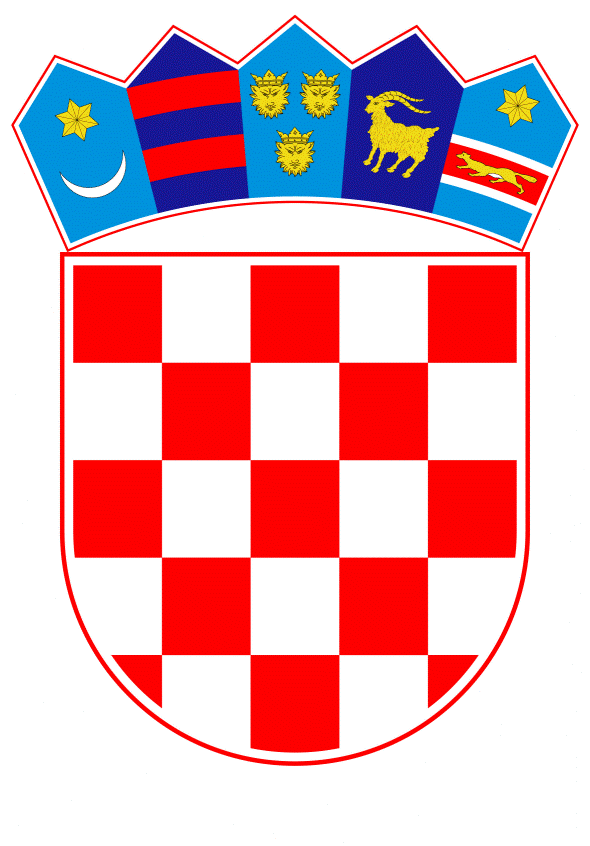 VLADA REPUBLIKE HRVATSKEZagreb, 29. svibnja 2023.______________________________________________________________________________________________________________________________________________________________________________________________________________________________								PRIJEDLOGNa temelju članka 31. stavka 2. Zakona o Vladi Republike Hrvatske („Narodne novine“, br. 150/11., 119/14., 93/16., 116/18. i 80/22.), a u vezi s člankom 3. stavkom 2. Uredbe Vijeća (EZ) br. 2012/2002 od 11. studenoga 2002. o osnivanju Fonda solidarnosti Europske unije (SL L 311, 14.11.2002.) kako je posljednji put izmijenjena Uredbom (EU) 2020/461 Europskog parlamenta i Vijeća od 30. ožujka 2020. o izmjeni Uredbe Vijeća (EZ) br. 2012/2002 radi pružanja financijske pomoći državama članicama i zemljama koje pregovaraju o pristupanju Uniji ozbiljno pogođenima izvanrednim stanjem velikih razmjera u području javnog zdravlja (SL L 99, 31.3.2020.), Vlada Republike Hrvatske je na sjednici održanoj ________ donijelaO D L U K Uo izmjenama Odluke o načinu raspodjele bespovratnih financijskih sredstava iz Fonda solidarnosti Europske unije za financiranje sanacije šteta od potresa na području Grada Zagreba, Krapinsko-zagorske županije, Zagrebačke županije, Sisačko-moslavačke županije, Karlovačke županije, Varaždinske županije, Međimurske županije, Brodsko-posavske županije, Koprivničko-križevačke županije i Bjelovarsko-bilogorske županije, imenovanju i određivanju zaduženja nacionalnog koordinacijskog tijela, tijela odgovornih za provedbu financijskog doprinosa i neovisnog revizorskog tijelaI.U Odluci o načinu raspodjele bespovratnih financijskih sredstava iz Fonda solidarnosti Europske unije za financiranje sanacije šteta od potresa na području Grada Zagreba, Krapinsko-zagorske županije, Zagrebačke županije, Sisačko-moslavačke županije, Karlovačke županije, Varaždinske županije, Međimurske županije, Brodsko-posavske županije, Koprivničko-križevačke županije i Bjelovarsko-bilogorske županije, imenovanju i određivanju zaduženja nacionalnog koordinacijskog tijela, tijela odgovornih za provedbu financijskog doprinosa i neovisnog revizorskog tijela („Narodne novine“, br. 127/21., 143/21. i 107/22., u daljnjem tekstu: „Odluka“), Prilog I. mijenja se i glasi:„PRILOG I.Vrste hitnih operacija i operacija oporavka od ključne važnosti u skladu s člankom 3. stavkom 2. Uredbe (EZ) br. 2012/2002 i pripadajućih izmjena predviđenih za doprinos iz Fonda solidarnosti EU:(1) Vraćanje u ispravno radno stanje infrastrukture i pogona u energetskom sektoru, u području vodoopskrbe, upravljanja otpadnim vodama, telekomunikacija, prijevoza, zdravlja i obrazovanjaPredviđeni trošak: 139.192.359,00 eura(2) Pružanje privremenog smještaja i financiranje službi spašavanja, radi pokrivanja potreba pogođenog stanovništvaPredviđeni trošak: 68.000.000,00 eura(3) Osiguravanje preventivne infrastrukture i mjera zaštite kulturne baštinePredviđeni trošak: 78.000.000,00 eura(4) Čišćenje područja pogođenih katastrofom, uključujući prirodna područja, u skladu s, kad je to primjereno, pristupima utemeljenima na ekosustavima te hitno obnavljanje pogođenih prirodnih područja kako bi se izbjegli neposredni učinci erozije tlaPredviđeni trošak: 34.000.000,00 eura.“.II.Prilog II. koji je sastavni dio Odluke mijenja se i glasi:„PRILOG II.1.	Tijelo odgovorno za koordinaciju provedbe:Naziv: Ministarstvo prostornoga uređenja, graditeljstva i državne imovineAdresa: Ulica Republike Austrije 14, Zagreb2.	Tijela odgovorna za provedbu financijskih doprinosa:Naziv: Ministarstvo gospodarstva i održivog razvojaAdresa: Radnička cesta 80, ZagrebVrste operacije pod odgovornošću:Vraćanje u ispravno radno stanje infrastrukture i pogona u energetskom sektoru, u području vodoopskrbe, upravljanja otpadnim vodama, telekomunikacija, prijevoza, zdravlja i obrazovanjaOsiguravanje preventivne infrastrukture i mjera zaštite kulturne baštineČišćenje područja pogođenih katastrofom, uključujući prirodna područja, u skladu s, kad je to primjereno, pristupima utemeljenima na ekosustavima te hitno obnavljanje pogođenih prirodnih područja kako bi se izbjegli neposredni učinci erozije tlaRegija: Sisačko-moslavačka županija, Zagrebačka županija, Grad Zagreb, Karlovačka županija, Krapinsko-zagorska županija, Varaždinska županija, Međimurska županija, Brodsko-posavska županija, Koprivničko-križevačka županija i Bjelovarsko-bilogorska županijaNaziv: Fond za zaštitu okoliša i energetsku učinkovitost Adresa: Radnička cesta 80, ZagrebVrste operacije pod odgovornošću:Čišćenje područja pogođenih katastrofom, uključujući prirodna područja, u skladu s, kad je to primjereno, pristupima utemeljenima na ekosustavima te hitno obnavljanje pogođenih prirodnih područja kako bi se izbjegli neposredni učinci erozije tlaRegija: Sisačko-moslavačka županija, Zagrebačka županija, Grad Zagreb, Karlovačka županija, Krapinsko-zagorska županija, Varaždinska županija, Međimurska županija, Brodsko-posavska županija, Koprivničko-križevačka županija i Bjelovarsko-bilogorska županijaNaziv: Ministarstvo kulture i medijaAdresa: Runjaninova 2, ZagrebVrste operacije pod odgovornošću:Osiguravanje preventivne infrastrukture i mjera zaštite kulturne baštineRegija: Sisačko-moslavačka županija, Zagrebačka županija, Grad Zagreb, Karlovačka županija, Krapinsko-zagorska županija, Varaždinska županija, Međimurska županija, Brodsko-posavska županija, Koprivničko-križevačka županija i Bjelovarsko-bilogorska županijaNaziv: Ministarstvo znanosti i obrazovanjaAdresa: Donje Svetice 38, ZagrebVrste operacije pod odgovornošću:Vraćanje u ispravno radno stanje infrastrukture i pogona u energetskom sektoru, u području vodoopskrbe, upravljanja otpadnim vodama, telekomunikacija, prijevoza, zdravlja i obrazovanjaRegija: Sisačko-moslavačka županija, Zagrebačka županija, Grad Zagreb, Karlovačka županija, Krapinsko-zagorska županija, Varaždinska županija, Međimurska županija, Brodsko-posavska županija, Koprivničko-križevačka županija i Bjelovarsko-bilogorska županijaNaziv: Ministarstvo zdravstvaAdresa: Ksaver 200a, ZagrebVrste operacije pod odgovornošću:Vraćanje u ispravno radno stanje infrastrukture i pogona u energetskom sektoru, u području vodoopskrbe, upravljanja otpadnim vodama, telekomunikacija, prijevoza, zdravlja i obrazovanjaRegija: Sisačko-moslavačka županija, Zagrebačka županija, Grad Zagreb, Karlovačka županija, Krapinsko-zagorska županija, Varaždinska županija, Međimurska županija, Brodsko-posavska županija, Koprivničko-križevačka županija i Bjelovarsko-bilogorska županijaNaziv: Ministarstvo prostornoga uređenja, graditeljstva i državne imovineAdresa: Ulica Republike Austrije 14, ZagrebVrste operacije pod odgovornošću:Pružanje privremenog smještaja i financiranje službi spašavanja, radi pokrivanja potreba pogođenog stanovništvaRegija: Sisačko-moslavačka županija, Zagrebačka županija, Grad Zagreb, Karlovačka županija, Krapinsko-zagorska županija, Varaždinska županija, Međimurska županija, Brodsko-posavska županija, Koprivničko-križevačka županija i Bjelovarsko-bilogorska županijaNaziv: Ministarstvo mora, prometa i infrastruktureAdresa: Prisavlje 14, ZagrebVrste operacije pod odgovornošću:Vraćanje u ispravno radno stanje infrastrukture i pogona u energetskom sektoru, u području vodoopskrbe, upravljanja otpadnim vodama, telekomunikacija, prijevoza, zdravlja i obrazovanjaČišćenje područja pogođenih katastrofom, uključujući prirodna područja, u skladu s, kad je to primjereno, pristupima utemeljenima na ekosustavima te hitno obnavljanje pogođenih prirodnih područja kako bi se izbjegli neposredni učinci erozije tlaRegija: Sisačko-moslavačka županija, Zagrebačka županija, Grad Zagreb, Karlovačka županija, Krapinsko-zagorska županija, Varaždinska županija, Međimurska županija, Brodsko-posavska županija, Koprivničko-križevačka županija i Bjelovarsko-bilogorska županijaNaziv: Ministarstvo unutarnjih poslovaAdresa: Ulica grada Vukovara 33, ZagrebVrste operacije pod odgovornošću:Pružanje privremenog smještaja i financiranje službi spašavanja, radi pokrivanja potreba pogođenog stanovništvaRegija: Sisačko-moslavačka županija, Zagrebačka županija, Grad Zagreb, Karlovačka županija, Krapinsko-zagorska županija, Varaždinska županija, Međimurska županija, Brodsko-posavska županija, Koprivničko-križevačka županija i Bjelovarsko-bilogorska županija3.	Nezavisno revizijsko tijelo odgovorno za uspostavljanje mišljenja na osnovi članka 8. Uredbe:Naziv: Središnja agencija za financiranje i ugovaranje programa i projekata Europske unije Adresa: Ulica grada Vukovara 284 (zgrada C), Zagreb.“.III.Ova Odluka stupa na snagu danom donošenja, a objavit će se u „Narodnim novinama“.KLASA: 
URBROJ: Zagreb, Predsjednikmr. sc. Andrej PlenkovićOBRAZLOŽENJENakon serije potresa koji su od dana 28. prosinca 2020. godine pogodili šire područje s epicentrom u blizini Petrinje, Republika Hrvatska je, sukladno zaključku Vlade Republike Hrvatske od 18. ožujka 2021. zatražila dodjelu  bespovratnih sredstava  iz Fonda solidarnosti Europske unije za saniranje posljedica prouzročenih potresom. Odlukom o načinu raspodjele bespovratnih financijskih sredstava iz Fonda solidarnosti Europske unije odobrenih za financiranje sanacije šteta od potresa na području Grada Zagreba, Krapinsko-zagorske županije, Zagrebačke županije, Sisačko-moslavačke županije, Karlovačke županije, Varaždinske županije, Međimurske županije, Brodsko-posavske županije i Bjelovarsko-bilogorske županije, imenovanju i određivanju zaduženja nacionalnog koordinacijskog tijela, tijela odgovornih za provedbu financijskog doprinosa i neovisnog revizorskog tijela („Narodne novine“, broj 127/21., 143/21. i 107/22) definirani su podaci o vrsti i iznosima vrijednosti operacija te podaci o tijelima koja će biti odgovorna za provedbu dodijeljenih sredstava doprinosa, te podaci o neovisnom revizorskom tijelu. Odlukom o izmjeni Odluke o načinu raspodjele bespovratnih financijskih sredstava iz fonda solidarnosti europske unije odobrenih za financiranje sanacije šteta od potresa na području Grada Zagreba, Krapinsko-zagorske županije, Zagrebačke županije, Sisačko-moslavačke županije, Karlovačke županije, Varaždinske županije, Međimurske županije, Brodsko-posavske županije i Bjelovarsko-bilogorske županije imenovanju i određivanju zaduženja nacionalnog koordinacijskog tijela, tijela odgovornih za provedbu financijskog doprinosa i neovisnog revizorskog tijela (dalje u tekstu: Odluka) predlaže se objedinjavanje predviđenih troškova po vrstama hitnih operacija i operacija oporavka od ključne važnosti u skladu s člankom 3. stavkom 2. Uredbe (EZ) br. 2012/2002 predviđenih za doprinos iz Fonda solidarnosti EU-a na način da predviđeni trošak za operaciju Vraćanje u ispravno radno stanje infrastrukture i pogona u energetskom sektoru, u području vodoopskrbe, upravljanja otpadnim vodama, telekomunikacija, prijevoza, zdravlja i obrazovanja iznosi 139.192.359,00 eura, za operaciju pružanje privremenog smještaja i financiranje službi spašavanja, radi pokrivanja potreba pogođenog stanovništva iznosi 68.000.000,00 eura, za operaciju osiguravanje preventivne infrastrukture i mjera zaštite kulturne baštine iznosi 78.000.000,00 eura te za operaciju čišćenje područja pogođenih katastrofom, uključujući prirodna područja, u skladu s, kad je to primjereno, pristupima utemeljenima na ekosustavima te hitno obnavljanje pogođenih prirodnih područja kako bi se izbjegli neposredni učinci erozije tla iznosi 34.000.000,00 eura.  Ovom izmjenom Odluke predviđeni troškovi su objedinjeni unutar operacija propisanih Uredbom (EZ) br. 2012/2002 i pripadajućim izmjenama. Isto se predlaže iz razloga kako bi se dodijeljena alokacija iskoristila u cijelosti te kako pojedina sredstva koja su namijenjena za određeno područje unutar operacije ne bi ostala neiskorištena, odnosno da ista ne bi bila nedostatna za druga područja unutar operacije, a što se pokazalo iz podataka koje je Nacionalno koordinacijsko tijelo do sada prikupilo od Tijela odgovornih za provedbu financijskog doprinosa Također, ovom Odlukom mijenja se Prilog II te se usklađuju nadležnosti TOPFD-a iz razloga kako bi se određeni projekti čije aktivnosti pripadaju pod više operacija (kao  primjerice vraćanje u ispravno radno stanje infrastrukture u određenom sektoru i čišćenje područja pogođenih katastrofom, uključujući prirodna područja, u skladu s, kad je to primjereno, pristupima utemeljenima na ekosustavima te hitno obnavljanje pogođenih prirodnih područja kako bi se izbjegli neposredni učinci erozije tla) mogle financirati iz one operacije gdje je nastao veći trošak. Predlagatelj:Ministarstvo prostornoga uređenja, graditeljstva i državne imovinePredmet:Prijedlog odluke o izmjenama Odluke o načinu raspodjele bespovratnih financijskih sredstava iz Fonda solidarnosti Europske unije za financiranje sanacije šteta od potresa na području Grada Zagreba, Krapinsko-zagorske županije, Zagrebačke županije, Sisačko-moslavačke županije, Karlovačke županije, Varaždinske županije, Međimurske županije, Brodsko-posavske županije, Koprivničko-križevačke županije i Bjelovarsko-bilogorske županije, imenovanju i određivanju zaduženja nacionalnog koordinacijskog tijela, tijela odgovornih za provedbu financijskog doprinosa i neovisnog revizorskog tijela